ГОД ВЫДАЮЩИХСЯ ЛЮДЕЙ
Родился в д. Карманово Янаулского района Республики Башкортостан. Р. Башаров – выпускник Казанского инженерно-строительного института. Работает в области архитектуры жилых и общественных зданий. В 1995-1996 гг. был главным архитектором г. Чебоксары, руководил комплексной застройкой и благоустройством города. Один из авторов проектов поселка мелиораторов в пос. Вурнары, застройки микрорайонов 6 (МЖК), 7-8 юго-западного, 12 и 13 новоюжного и других районов г. Чебоксары. Участник международных, всесоюзных и республиканских конкурсов и выставок.#Образование21#образованиеЧувашия#школыгородаЧ#школа3чебоксары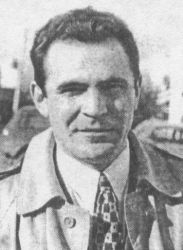 21 декабря родился Башаров Радик Салимович (21.12.1959).
Архитектор, член Союза архитекторов СССР (1988).
63 года со дня рождения.